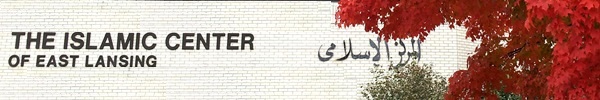 Iqamah Timings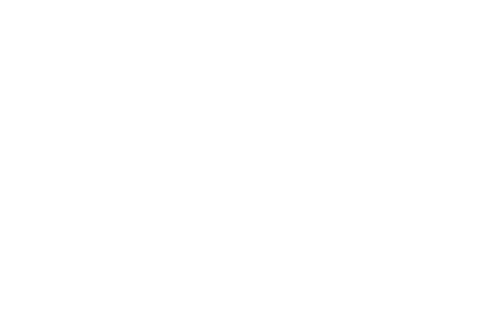 Adhan and Iqamah TimingsAdhan and Iqamah TimingsAdhan and Iqamah TimingsAdhan and Iqamah Timings1443 Hijri  2021 ~ 20221443 Hijri  2021 ~ 20221443 Hijri  2021 ~ 20221443 Hijri  2021 ~ 2022www.LansingIslam.comemail info@LansingIslam.com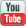 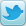 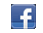 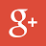 



Islamic Center of East Lansing920 S HarrisonEast Lansing, MI 48823Tel/Fax: 517.351.4309Muharram 1443 (August - September 2021)Muharram 1443 (August - September 2021)Muharram 1443 (August - September 2021)Muharram 1443 (August - September 2021)Muharram 1443 (August - September 2021)Muharram 1443 (August - September 2021)Muharram 1443 (August - September 2021)Muharram 1443 (August - September 2021)Muharram 1443 (August - September 2021)Day14432021FajrSunriseThuhrAsrMaghribIshaaMonMuh'rm 19-Aug4:586:381:485:388:5110:03Tue2105:006:391:485:378:5010:02Wed3115:016:401:485:368:4810:00Thu4125:026:421:485:368:479:59Fri5135:046:431:485:358:459:57Sat6145:056:441:485:348:449:55Sun7155:066:451:475:348:429:54Mon8165:076:461:475:338:419:52Tue9*175:096:471:475:328:399:50Wed10*185:106:481:475:328:389:49Thu11195:116:491:465:318:369:47Fri12205:136:501:465:308:359:45Sat13215:146:511:465:298:339:43Sun14225:156:521:465:288:329:41Mon15235:176:531:455:278:309:40Tue16245:186:541:455:278:289:38Wed17255:196:561:455:268:279:36Thu18265:206:571:455:258:259:34Fri19275:226:581:445:248:239:32Sat20285:236:591:445:238:229:30Sun21295:247:001:445:228:209:28Mon22305:267:011:435:218:189:27Tue2331-Aug5:277:021:435:208:179:25Wed241-Sep5:287:031:435:198:159:23Thu2525:307:041:425:188:139:21Fri2635:317:051:425:178:119:19Sat2745:327:061:425:168:109:17Sun2855:337:071:425:158:089:15Mon2965:357:081:415:148:069:13TueMuh'rm 3075:367:091:415:138:059:11*  Fasting recommended on the 9th & 10th of Muharram.*  Fasting recommended on the 9th & 10th of Muharram.*  Fasting recommended on the 9th & 10th of Muharram.*  Fasting recommended on the 9th & 10th of Muharram.*  Fasting recommended on the 9th & 10th of Muharram.*  Fasting recommended on the 9th & 10th of Muharram.*  Fasting recommended on the 9th & 10th of Muharram.*  Fasting recommended on the 9th & 10th of Muharram.*  Fasting recommended on the 9th & 10th of Muharram.Safar 1443 (September - October 2021)Safar 1443 (September - October 2021)Safar 1443 (September - October 2021)Safar 1443 (September - October 2021)Safar 1443 (September - October 2021)Safar 1443 (September - October 2021)Safar 1443 (September - October 2021)Safar 1443 (September - October 2021)Safar 1443 (September - October 2021)Safar 1443 (September - October 2021)DayDay14432021FajrSunriseThuhrAsrMaghribIshaaWedWedSafar 18-Sep5:377:111:405:128:039:09ThuThu295:397:121:405:108:019:07FriFri3105:407:131:405:097:599:05SatSat4115:417:141:395:087:579:03SunSun5125:427:151:395:077:569:01MonMon6135:447:161:395:067:548:59TueTue7145:457:171:385:057:528:57WedWed8155:467:181:385:047:508:55ThuThu9165:487:191:385:027:498:53FriFri10175:497:201:375:017:478:51SatSat11185:507:211:375:007:458:49SunSun12195:527:221:374:597:438:47MonMon13205:537:231:364:577:418:45TueTue14215:547:241:364:567:408:43WedWed15225:557:261:364:557:388:41ThuThu16235:567:271:354:547:368:40FriFri17245:587:281:354:527:348:38SatSat18255:597:291:344:517:328:36SunSun19266:007:301:344:507:318:35MonMon20276:017:311:344:497:298:33TueTue21286:027:321:334:477:278:32WedWed22296:037:331:334:467:258:30ThuThu2330-Sep6:047:341:334:457:248:29FriFri241-Oct6:057:351:324:447:228:27SatSat2526:067:371:324:427:208:26SunSun2636:077:381:324:417:188:24MonMon2746:087:391:324:407:178:23TueTue2856:097:401:314:387:158:21WedWedSafar 2966:107:411:314:377:138:19Rabi Al-Awwal 1443 (October - November 2021)Rabi Al-Awwal 1443 (October - November 2021)Rabi Al-Awwal 1443 (October - November 2021)Rabi Al-Awwal 1443 (October - November 2021)Rabi Al-Awwal 1443 (October - November 2021)Rabi Al-Awwal 1443 (October - November 2021)Rabi Al-Awwal 1443 (October - November 2021)Rabi Al-Awwal 1443 (October - November 2021)Rabi Al-Awwal 1443 (October - November 2021)Day14432021FajrSunriseThuhrAsrMaghribIshaaThuR' Awl 17-Oct6:117:421:314:367:118:18Fri286:127:431:304:357:108:16Sat396:137:451:304:337:088:15Sun4106:147:461:304:327:068:14Mon5116:157:471:304:317:058:12Tue6126:167:481:294:307:038:11Wed7136:177:491:294:287:018:09Thu8146:197:501:294:277:008:08Fri9156:207:521:294:266:588:06Sat10166:217:531:284:246:568:05Sun11176:227:541:284:236:558:04Mon12186:237:551:284:226:538:02Tue13196:247:561:284:216:528:01Wed14206:257:571:284:206:508:00Thu15216:267:591:284:186:497:58Fri16226:278:001:274:176:477:57Sat17236:298:011:274:166:467:56Sun18246:308:021:274:156:447:54Mon19256:318:041:274:146:437:53Tue20266:328:051:274:136:417:52Wed21276:338:061:274:116:407:51Thu22286:348:071:274:106:397:49Fri23296:368:091:274:096:377:48Sat24306:378:101:274:086:367:47Sun2531-Oct6:388:111:274:076:347:46Mon261-Nov6:398:121:274:066:337:45Tue2726:408:141:274:056:327:44Wed2836:418:151:274:046:317:43Thu2946:438:161:274:046:297:42FriR' Awl 305-Nov6:448:171:274:026:287:41Rabi Al-Thani 1443 (November - December 2021)Rabi Al-Thani 1443 (November - December 2021)Rabi Al-Thani 1443 (November - December 2021)Rabi Al-Thani 1443 (November - December 2021)Rabi Al-Thani 1443 (November - December 2021)Rabi Al-Thani 1443 (November - December 2021)Rabi Al-Thani 1443 (November - December 2021)Rabi Al-Thani 1443 (November - December 2021)Rabi Al-Thani 1443 (November - December 2021)Day14432021FajrSunriseThuhrAsrMaghribIshaaSat R'Thn 16-Nov6:458:191:274:016:277:40Sun2*75:467:2012:273:005:266:39Mon385:477:2112:272:595:256:38Tue495:497:2212:272:595:246:37Wed5105:507:2412:272:585:236:36Thu6115:517:2512:272:575:226:35Fri7125:527:2612:272:565:216:35Sat8135:537:2712:272:555:206:34Sun9145:547:2912:272:555:196:33Mon10155:567:3012:282:545:186:33Tue11165:577:3112:282:535:176:32Wed12175:587:3212:282:525:166:31Thu13185:597:3412:282:525:156:31Fri14196:007:3512:282:515:146:30Sat15206:017:3612:292:515:146:30Sun16216:037:3712:292:505:136:29Mon17226:047:3912:292:505:126:29Tue18236:057:4012:292:495:126:28Wed19246:067:4112:302:495:116:28Thu20256:077:4212:302:485:116:27Fri21266:087:4312:302:485:106:27Sat22276:097:4412:312:485:106:27Sun23286:107:4612:312:475:096:27Mon24296:117:4712:312:475:096:26Tue2530-Nov6:127:4812:322:475:086:26Wed261-Dec6:137:4912:322:475:086:26Thu2726:147:5012:332:465:086:26Fri2836:157:5112:332:465:086:26Sat294-Dec6:167:5212:332:465:076:26*Daylight Savings Ends*Daylight Savings Ends*Daylight Savings EndsJumada Al-Awwal 1443 (December 2021 - January 2022)Jumada Al-Awwal 1443 (December 2021 - January 2022)Jumada Al-Awwal 1443 (December 2021 - January 2022)Jumada Al-Awwal 1443 (December 2021 - January 2022)Jumada Al-Awwal 1443 (December 2021 - January 2022)Jumada Al-Awwal 1443 (December 2021 - January 2022)Jumada Al-Awwal 1443 (December 2021 - January 2022)Jumada Al-Awwal 1443 (December 2021 - January 2022)Jumada Al-Awwal 1443 (December 2021 - January 2022)Day14432021/22FajrSunriseThuhrAsrMaghribIshaaSunJ'Awl 15-Dec6:177:5312:342:465:076:26Mon266:187:5412:342:465:076:26Tue376:197:5512:352:465:076:26Wed486:207:5612:352:465:076:27Thu596:207:5712:352:465:076:27Fri6106:217:5812:362:465:076:27Sat7116:227:5812:362:465:076:27Sun8126:237:5912:372:475:076:28Mon9136:238:0012:372:475:086:28Tue10146:248:0112:382:475:086:29Wed11156:258:0212:382:475:086:29Thu12166:258:0212:392:485:086:30Fri13176:268:0312:392:485:096:30Sat14186:278:0412:402:485:096:31Sun15196:278:0412:402:495:096:31Mon16206:288:0512:412:495:106:32Tue17216:288:0512:412:505:106:33Wed18226:288:0612:422:505:116:33Thu19236:298:0612:422:515:116:34Fri20246:308:0712:432:515:126:34Sat21256:308:0712:432:525:136:34Sun22266:308:0712:442:535:136:35Mon23276:318:0812:442:535:146:35Tue24286:318:0812:452:545:156:36Wed25296:318:0812:452:555:166:36Thu26306:328:0812:462:555:166:37Fri2731-Dec6:328:0812:462:565:176:37Sat281-Jan6:328:0812:472:575:186:38Sun2926:328:0912:472:585:196:39MonJ'Awl 303-Jan6:328:0912:482:595:206:40Jumada Al-Thani 1443 (January - February 2022)Jumada Al-Thani 1443 (January - February 2022)Jumada Al-Thani 1443 (January - February 2022)Jumada Al-Thani 1443 (January - February 2022)Jumada Al-Thani 1443 (January - February 2022)Jumada Al-Thani 1443 (January - February 2022)Jumada Al-Thani 1443 (January - February 2022)Jumada Al-Thani 1443 (January - February 2022)Jumada Al-Thani 1443 (January - February 2022)Day14432022FajrSunriseThuhrAsrMaghribIshaaTueJ'Thn 14-Jan6:328:0812:483:005:216:41Wed256:328:0812:493:015:226:41Thu366:328:0812:493:025:236:42Fri476:328:0812:493:025:246:43Sat586:328:0812:503:035:256:44Sun696:328:0812:503:045:266:45Mon7106:328:0712:513:055:276:46Tue8116:328:0712:513:065:286:46Wed9126:318:0712:513:075:306:47Thu10136:318:0612:523:085:316:48Fri11146:318:0612:523:095:326:49Sat12156:308:0612:533:105:336:50Sun13166:308:0512:533:115:346:51Mon14176:298:0412:533:135:356:52Tue15186:298:0412:543:145:376:53Wed16196:288:0312:543:155:386:54Thu17206:288:0312:543:165:396:55Fri18216:278:0212:543:175:406:56Sat19226:268:0112:553:185:426:57Sun20236:268:0012:553:195:436:59Mon21246:258:0012:553:205:447:00Tue22256:247:5912:553:215:467:01Wed23266:247:5812:563:225:477:02Thu24276:237:5712:563:235:487:03Fri25286:227:5612:563:255:497:04Sat26296:217:5512:563:265:517:05Sun27306:207:5412:563:275:527:06Mon2831-Jan6:197:5312:563:285:537:07TueJ'Thn 291-Feb6:187:5212:573:295:557:08Rajab 1443 (February - March 2022)Rajab 1443 (February - March 2022)Rajab 1443 (February - March 2022)Rajab 1443 (February - March 2022)Rajab 1443 (February - March 2022)Rajab 1443 (February - March 2022)Rajab 1443 (February - March 2022)Rajab 1443 (February - March 2022)Rajab 1443 (February - March 2022)Day14432022FajrSunriseThuhrAsrMaghribIshaaWedRajab 12-Feb6:177:5112:573:305:567:10Thu236:167:5012:573:315:577:11Fri346:157:4912:573:325:597:12Sat456:147:4812:573:336:007:13Sun566:137:4612:573:346:017:14Mon676:127:4512:573:356:037:15Tue786:117:4412:573:366:047:16Wed896:097:4312:573:376:057:17Thu9106:087:4112:573:396:077:18Fri10116:077:4012:573:406:087:20Sat11126:067:3912:573:416:097:21Sun12136:047:3712:573:426:117:22Mon13146:037:3612:573:436:127:23Tue14156:027:3512:573:446:137:24Wed15166:007:3312:573:456:147:25Thu16175:597:3212:573:466:167:26Fri17185:587:3012:573:476:177:27Sat18195:567:2912:573:476:187:28Sun19205:557:2712:573:486:207:29Mon20215:547:2612:573:496:217:30Tue21225:527:2412:563:506:227:31Wed22235:517:2312:563:516:237:32Thu23245:497:2112:563:526:257:34Fri24255:487:2012:563:536:267:35Sat25265:467:1812:563:546:277:36Sun26275:457:1712:563:556:287:37Mon2728-Feb5:437:1512:553:566:307:38Tue281-Mar5:427:1312:553:566:317:39Wed2925:407:1212:553:576:327:40ThuRajab 303-Mar5:387:1012:553:586:337:41Shabaan 1443 (March - April 2022)Shabaan 1443 (March - April 2022)Shabaan 1443 (March - April 2022)Shabaan 1443 (March - April 2022)Shabaan 1443 (March - April 2022)Shabaan 1443 (March - April 2022)Shabaan 1443 (March - April 2022)Shabaan 1443 (March - April 2022)Shabaan 1443 (March - April 2022)Day14432022FajrSunriseThuhrAsrMaghribIshaaFriSha'bn 14-Mar5:377:0812:553:596:357:42Sat255:357:0712:544:006:367:43Sun365:347:0512:544:006:377:44Mon475:327:0312:544:016:387:45Tue585:307:0212:544:026:397:46Wed695:297:0012:534:036:417:47Thu7105:276:5812:534:036:427:48Fri8115:256:5612:534:046:447:49Sat9125:246:5512:534:056:447:50Sun10*136:227:531:525:067:458:51Mon11146:217:511:525:067:478:52Tue12156:197:501:525:077:488:53Wed13166:177:481:515:087:498:54Thu14176:167:461:515:087:508:55Fri15186:147:441:515:097:518:56Sat16196:127:431:515:097:528:56Sun17206:117:411:505:107:548:57Mon18216:097:391:505:117:558:58Tue19226:077:371:505:117:568:59Wed20236:057:361:495:127:579:01Thu21246:037:341:495:127:589:02Fri22256:017:321:495:137:599:03Sat23265:597:301:495:148:019:05Sun24275:577:281:485:148:029:06Mon25285:557:271:485:158:039:08Tue26295:537:251:485:158:049:09Wed27305:517:231:475:168:059:10Thu2831-Mar5:497:211:475:168:069:12FriSha'bn 291-Apr5:477:201:475:178:079:13*Daylight Savings Begins*Daylight Savings Begins*Daylight Savings BeginsRamadan 1443 (April - May 2022)Ramadan 1443 (April - May 2022)Ramadan 1443 (April - May 2022)Ramadan 1443 (April - May 2022)Ramadan 1443 (April - May 2022)Ramadan 1443 (April - May 2022)Ramadan 1443 (April - May 2022)Ramadan 1443 (April - May 2022)Ramadan 1443 (April - May 2022)Day14432022FajrSunriseThuhrAsrMaghribIshaaSatRam'dn 12-Apr5:457:181:465:178:099:14Sun235:437:161:465:188:109:16Mon345:427:151:465:188:119:17Tue455:407:131:465:198:129:18Wed565:387:111:455:198:139:20Thu675:367:091:455:198:149:21Fri785:347:081:455:208:159:22Sat895:327:061:445:208:179:24Sun9105:307:041:445:218:189:25Mon10115:287:031:445:218:199:26Tue11125:267:011:445:228:209:28Wed12135:246:591:435:228:219:29Thu13145:226:581:435:228:229:31Fri14155:216:561:435:238:239:32Sat15165:196:541:435:238:259:33Sun16175:176:531:425:248:269:35Mon17185:156:511:425:248:279:36Tue18195:136:501:425:248:289:37Wed19205:126:481:425:258:299:39Thu20215:106:471:425:258:309:40Fri21225:086:451:415:268:319:41Sat22235:066:441:415:268:339:43Sun23245:046:421:415:268:349:44Mon24255:036:411:415:278:359:45Tue25265:016:391:415:278:369:47Wed26274:596:381:415:278:379:48Thu27284:586:361:405:288:389:49Fri28294:566:351:405:288:399:51Sat2930-Apr4:556:331:405:288:419:52SunRam'dn 301-May4:536:321:405:298:429:53Shawaal* 1443 (May 2022)Shawaal* 1443 (May 2022)Shawaal* 1443 (May 2022)Shawaal* 1443 (May 2022)Shawaal* 1443 (May 2022)Shawaal* 1443 (May 2022)Shawaal* 1443 (May 2022)Shawaal* 1443 (May 2022)Shawaal* 1443 (May 2022)Day14432022FajrSunriseThuhrAsrMaghribIshaaMonShawal 12-May4:516:311:405:298:439:55Tue234:506:291:405:298:449:56Wed344:486:281:405:308:459:57Thu454:476:271:405:308:469:59Fri564:456:251:405:318:4710:00Sat674:446:241:395:318:4810:01Sun784:426:231:395:318:4910:03Mon894:416:221:395:328:5110:04Tue9104:396:211:395:328:5210:05Wed10114:386:191:395:328:5310:07Thu11124:376:181:395:338:5410:08Fri12134:356:171:395:338:5510:09Sat13144:346:161:395:338:5610:11Sun14154:336:151:395:348:5710:12Mon15164:316:141:395:348:5810:13Tue16174:306:131:395:348:5910:14Wed17184:296:121:395:349:0010:16Thu18194:286:111:395:359:0110:17Fri19204:276:101:405:359:0210:18Sat20214:266:101:405:359:0310:19Sun21224:246:091:405:369:0410:21Mon22234:236:081:405:369:0510:22Tue23244:226:071:405:369:0610:23Wed24254:216:071:405:379:0710:24Thu25264:206:061:405:379:0810:25Fri26274:206:051:405:379:0910:26Sat27284:196:051:405:389:0910:28Sun28294:186:041:405:389:1010:29MonShawal 2930-May4:176:031:415:389:1110:30 * Fasting recommended on any six days of Shawal * Fasting recommended on any six days of Shawal * Fasting recommended on any six days of Shawal * Fasting recommended on any six days of Shawal * Fasting recommended on any six days of Shawal * Fasting recommended on any six days of Shawal * Fasting recommended on any six days of Shawal * Fasting recommended on any six days of Shawal * Fasting recommended on any six days of ShawalThul-Qadah 1443 (May - June 2022)Thul-Qadah 1443 (May - June 2022)Thul-Qadah 1443 (May - June 2022)Thul-Qadah 1443 (May - June 2022)Thul-Qadah 1443 (May - June 2022)Thul-Qadah 1443 (May - June 2022)Thul-Qadah 1443 (May - June 2022)Thul-Qadah 1443 (May - June 2022)Thul-Qadah 1443 (May - June 2022)Day14432022FajrSunriseThuhrAsrMaghribIshaaTueThQ'dh 131-May4:166:031:415:399:1210:31Wed21-Jun4:156:021:415:399:1310:32Thu324:156:021:415:399:1310:33Fri434:146:021:415:409:1410:34Sat544:136:011:415:409:1510:35Sun654:136:011:425:409:1610:36Mon764:126:001:425:409:1610:37Tue874:126:001:425:419:1710:37Wed984:116:001:425:419:1810:38Thu1094:116:001:425:419:1810:39Fri11104:106:001:435:429:1910:40Sat12114:105:591:435:429:1910:41Sun13124:105:591:435:429:2010:41Mon14134:095:591:435:429:2010:42Tue15144:095:591:435:439:2110:43Wed16154:095:591:445:439:2110:43Thu17164:085:591:445:439:2110:44Fri18174:085:591:445:449:2210:45Sat19184:085:591:445:449:2210:45Sun20194:086:001:445:449:2210:46Mon21204:086:001:455:449:2310:46Tue22214:086:001:455:449:2310:47Wed23224:086:001:455:459:2310:47Thu24234:086:011:455:459:2310:47Fri25244:096:011:455:459:2310:47Sat26254:106:011:465:459:2310:47Sun27264:106:021:465:459:2310:46Mon28274:116:021:465:469:2310:46Tue29284:126:021:465:469:2310:46WedThQ'dh 3029-Jun4:126:031:475:469:2310:46Thul-Hijja 1443 (June - July 2022)Thul-Hijja 1443 (June - July 2022)Thul-Hijja 1443 (June - July 2022)Thul-Hijja 1443 (June - July 2022)Thul-Hijja 1443 (June - July 2022)Thul-Hijja 1443 (June - July 2022)Thul-Hijja 1443 (June - July 2022)Thul-Hijja 1443 (June - July 2022)Thul-Hijja 1443 (June - July 2022)Day14432022FajrSunriseThuhrAsrMaghribIshaaThuTh'Hj 1*30-Jun4:136:031:475:469:2310:45Fri21-Jul4:146:041:475:469:2310:45Sat324:156:041:475:469:2310:44Sun434:156:051:475:469:2210:44Mon544:166:061:475:469:2210:43Tue654:176:061:485:469:2210:43Wed764:186:071:485:469:2210:42Thu874:196:071:485:469:2110:42Fri984:206:081:485:469:2110:41Sat1094:216:091:485:479:2010:40Sun11104:226:101:485:469:2010:40Mon12114:236:101:495:469:1910:39Tue13124:246:111:495:469:1910:38Wed14134:256:121:495:469:1810:37Thu15144:266:131:495:469:1810:36Fri16154:276:141:495:469:1710:36Sat17164:286:151:495:469:1610:35Sun18174:296:151:495:469:1610:34Mon19184:316:161:495:469:1510:33Tue20194:326:171:495:469:1410:32Wed21204:336:181:495:459:1310:31Thu22214:346:191:495:459:1210:30Fri23224:356:201:495:459:1210:28Sat24234:376:211:495:459:1110:27Sun25244:386:221:495:459:1010:26Mon26254:396:231:495:449:0910:25Tue27264:406:241:495:449:0810:24Wed28274:426:251:495:449:0710:22ThuTh'Hj 2928-Jul4:436:261:495:439:0610:21*Fasting recommended on 1st 9 days of Thul Hijja & strongly recommended on 9th of Thul Hijja*Fasting recommended on 1st 9 days of Thul Hijja & strongly recommended on 9th of Thul Hijja*Fasting recommended on 1st 9 days of Thul Hijja & strongly recommended on 9th of Thul Hijja*Fasting recommended on 1st 9 days of Thul Hijja & strongly recommended on 9th of Thul Hijja*Fasting recommended on 1st 9 days of Thul Hijja & strongly recommended on 9th of Thul Hijja*Fasting recommended on 1st 9 days of Thul Hijja & strongly recommended on 9th of Thul Hijja*Fasting recommended on 1st 9 days of Thul Hijja & strongly recommended on 9th of Thul Hijja*Fasting recommended on 1st 9 days of Thul Hijja & strongly recommended on 9th of Thul Hijja*Fasting recommended on 1st 9 days of Thul Hijja & strongly recommended on 9th of Thul HijjaAug - Sep FajrThuhrAsrMaghribIshaaAug 9 - Aug 135:302:006:0010 Min After Adhan10:40Aug 14- Aug 275:452:006:0010 Min After Adhan10:15Aug 28 - Sep 35:452:006:0010 Min After Adhan10:00Sep 4 - Sep 106:002:005:3010 Min After Adhan9:45Sep - OctFajrThuhrAsrMaghribIshaaSep 11 - Sep 246:152:005:3010 Min After Adhan9:30Sep 25 - Oct 86:302:005:1510 Min After Adhan9:15Oct 9 - Oct 156:452:005:0010 Min After Adhan9:00Oct 16 - Oct 226:502:004:4510 Min After Adhan8:45Oct 23 - Nov 66:502:004:3010 Min After Adhan8:30Nov 21 - Jan '22FajrThuhrAsrMaghribIshaaNov 7 - Nov 126:151:004:0010 Min After Adhan7:30Nov 13 - Nov 196:151:004:0010 Min After Adhan7:30Nov 20 - Nov 266:301:004:0010 Min After Adhan7:30Nov 27 - Feb 46:451:004:0010 Min After Adhan7:30Feb - AprFajrThuhrAsrMaghribIshaaFeb 5 - Feb 256:301:154:0010 Min After Adhan8:00Feb 26 - Mar 46:151:154:3010 Min After Adhan8:15Mar 5 - Mar 126:001:154:3010 Min After Adhan8:15Mar 13 - Mar 256:402:005:3010 Min After Adhan9:30Mar 26 - Apr 16:302:005:3010 Min After Adhan9:45RamadanFajrThuhrAsrMaghribIshaaApr 2 - Apr 2215 Min after Adhan2:006:005 Min After Adhan10:00Apr 23 - May 115 Min after Adhan2:006:005 Min After Adhan10:15May - JulFajrThuhrAsrMaghribIshaaMay 2 - May 275:152:006:0010 Min After Adhan10:40May 28 - Jul 15:002:006:0010 Min After Adhan10:50Jul 2 - Jul 225:152:006:0010 Min After Adhan10:50Jul 23 - Jul 295:302:006:0010 Min After Adhan10:40Friday/Jummah - Sermon and prayer - 35 minutes1st Jummah: 12:15 pm to 12:50 pm2nd Jummah 1:45 pm to 2:20 pm Recommended actions after prayerMake Tasbeeh, recite Ayat Al-Kursi, Sura't Al-Ikhlas, Al-Falaq, An-NaasGreater LansingIslamic SchoolGraduating Students Since 1996940 S Harrison Rd, E  Lansing, MI 48823517.332.3700school@lansingislam.com school.LansingIslam.comThe Greater Lansing Islamic School is a private elementary and middle school, offering classes from Early Pre-K through Grade 8. (Eligibility: Ages 2.5+ years)The Nur Academy Offers Qur’an recitation, memorization, tafseer and Islamic Studies for youth. 